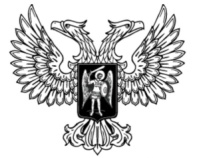 ДонецкАЯ НароднАЯ РеспубликАЗАКОНО ВНЕСЕНИИ ИЗМЕНЕНИЙ в закон донецкой народной республикИ «О МИНИМАЛЬНОМ РАЗМЕРЕ ОПЛАТЫ ТРУДА И О ВНЕСЕНИИ ИЗМЕНЕНИЙ В ЗАКОН ДОНЕЦКОЙ НАРОДНОЙ РЕСПУБЛИКИ «ОБ ОПЛАТЕ ТРУДА»Принят Постановлением Народного Совета 5 марта 2021 годаСтатья 1Внести в Закон Донецкой Народной Республики от 14 февраля 2020 года № 100-IIНС «О минимальном размере оплаты труда и о внесении изменений в Закон Донецкой Народной Республики «Об оплате труда» (опубликован на официальном сайте Народного Совета Донецкой Народной Республики 17 февраля 2020 года) следующие изменения:1) дополнить статьей 41 следующего содержания:«Статья 41Исчисление платежей по гражданско-правовым обязательствам, установленных в зависимости от минимального размера оплаты труда, производится исходя из базовой суммы, равной 100 российским рублям.»;2) часть 3 статьи 7 дополнить словами «, за исключением статьи 41 настоящего Закона».Глава Донецкой Народной Республики					Д.В. Пушилинг. Донецк10 марта 2021 года№ 251-IIНС